DEICCACNAConvention Committee Is putting on a SPEAKER JAMJan. 23, 202112pm-6pmZOOM ID:878-2017-0397PasswordROADHOME12 speakers12 topics2 areas1 program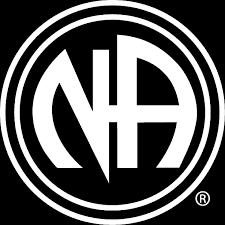 For more informationContactRon D.240-938-4032Laymond B.919-396-7566